KIRKLARELİ ÜNİVERSİTESİTURİZM FAKÜLTESİREKREASYON YÖNETİMİ BÖLÜMÜ1. SINIF 1. YARIYIL (GÜZ)1. SINIF 2. YARIYIL (BAHAR)2. SINIF 1. YARIYIL (GÜZ)2. SINIF 2. YARIYIL (BAHAR)3. SINIF 1. YARIYIL (GÜZ)3. SINIF 2. YARIYIL (BAHAR)4. SINIF 1. YARIYIL (GÜZ) 4. SINIF 2. YARIYIL (BAHAR)Yarı Yıl Dersin Kodu Dersin Adı Z/S T U L Top. Saat Kredi AKTS 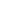 UNV13101TÜRK DİLİ-I Z 2 0 0 2 2 2 UNV13103ATATÜRK İLKELERİ VE İNKILAP TARİHİ-I Z 2 0 0 2 2 2 UNV13105İNGİLİZCE-I Z 4 0 0 4 4 4 UNV13107TEMEL BİLGİ TEKNOLOJİSİ KULLANIMI Z 110 2 1,52 TRF19101GENEL TURİZM Z 3 0 0 3 3 5TRF19107TURİZM İNGİLİZCESİ 1Z 4 0 0 4 4 8TRF19103TURİZM İŞLETMECİLİĞİ Z 3 0 0 3 3 4 TRF19105İLETİŞİM VE İNSAN İLİŞKİLERİ Z 3 0 0 3 3 3 TOPLAM 2210 23 22.530 Yarı Yıl Dersin Kodu Dersin Adı Z/S T U L Top. Saat Kredi AKTS 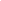 UNV13102TÜRK DİLİ-II Z  2 0 0 2 2 2 UNV13104ATATÜRK İLKELERİ VE İNKILAP TARİHİ-II Z  2 0 0 2 2 2 UNV13106İNGİLİZCE-II Z  4 0 0 4 4 4TRF19102SOSYAL PSİKOLOJİ  Z 3 0 0 3 3 4TRF19104TURİZM HUKUKU Z 3 0 0 3 3 3 TRF19106TURİZM İŞLETMELERİNDE MUHASEBE UYG. Z 3 0 0 3 3 3 TRF19110TURİZM İNGİLİZCESİ - 2Z 4 0 0 4 4 8TRF19108SAĞLIK TEDBİRLERİ VE İLKYARDIM Z 2 0 0 2 2 4T O P L A M T O P L A M 230 0 232330 Yarı Yıl Dersin Kodu Dersin Adı Z/S T U L Top. Saat Kredi AKTS 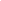 TRF19213TURİZM İNGİLİZCESİ-3 Z 4 0 0 4 4 6 TRF19201TUR PLANLAMASI VE YÖNETİMİ Z 3 0 0 2 2 4 TRF19203TURİZM EKONOMİSİ Z 3 0 0 3 3 4 TRF19205ÖZEL İLGİ TURİZMİ Z 3 0 0 3 3 4 TRF19207TURİZM VE ÇEVRE Z 3 0 0 3 3 4 TRF19209İSTATİSTİK Z 3 0 0 3 3 4 TRF19211SEYAHAT ACENTACILIĞI VE TUR OPERATÖRLÜĞÜ Z 3 0 0 3 3 4 T O P L A M  T O P L A M  220 0 22 22 30  Yarı Yıl Dersin Kodu Dersin Adı Z/S T U L Top. Saat Kredi AKTS 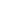 TRF19208TURİZM İNGİLİZCESİ-4 Z 4 0 0 4 4 6 REK19202DOĞAL KAYNAK YÖNETİMİ VE KORUMAZ 3 0 0 3 3 4 TRF19202TURİZM PAZARLAMASI Z 3 0 0 3 3 3 TRF19204TURİZM COĞRAFYASI Z 3 0 0 3 3 3TRF19206ETKİNLİK YÖNETİMİ Z 3 0 0 3 3 3 REK19204TURİZM VE REKREASYONDA MEKANSAL PLANLAMA VE TEMEL TASARIMZ 3 0 0 3 3 3 STAJ16001MESLEKİ STAJ 1 (40 İŞGÜNÜ) Z 0 0 0 0 0 8 T O P L A M T O P L A M 19 0 0 19 19 30  Yarı Yıl    Dersin Kodu Dersin Adı Z/S T U L Top. Saat Kredi AKTS 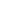 TRF19303TURİZM İNGİLİZCESİ-5 Z 4 0 0 4 4 6 REK19301REKREASYON YÖNETİMİZ 30 0 3 3 4 REK19303TURİZM VE BOŞ ZAMAN ENDÜSTRİSİZ 3 0 0 3 3 4REK19305TURİZM VE COĞRAFİ BİLGİ SİSTEMLERİZ 120 3 34SEÇMELİ DERS 1-A Z 3 0 0 3 3 4 SEÇMELİ DERS 2-BS 3 0 0 3 3 4SEÇMELİ DERS 3-BS 3 0 0 3 3 4TOPLAM TOPLAM 2020 2222 30 SEÇMELİ DERSLER -ASEÇMELİ DERSLER -A UNV13030ALMANCA-I S 3 0 0 3 3 4  UNV13033RUSÇA-I S 3 0 0 3 3 4  REH16305MESLEKİ BULGARCA-I S 3 0 0 3 3 4  REH16307MESLEKİ ARAPÇA-I S 3 0 0 3 3 4 SEÇMELİ DERSLER-BSEÇMELİ DERSLER-BSEÇMELİ DERSLER-BSEÇMELİ DERSLER-BSEÇMELİ DERSLER-BSEÇMELİ DERSLER-BSEÇMELİ DERSLER-BSEÇMELİ DERSLER-BSEÇMELİ DERSLER-BREK19307SPOR YÖNETİMİS 3 0 0 3 3 4 REK19309TEKNOLOJİ VE REKREASYONS 3 0 0 3 3 4 ISL13307İNSAN KAYNAKLARI YÖNETİMİS 3 0 0 3 3 4 TRF19301TÜRK VE DÜNYA MUTFAĞIS 3 0 0 3 3 4 Yarı Yıl Dersin Kodu Dersin Adı Z/S T U L L Top. Saat Top. Saat KrediKrediAKTS 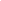 TRF19306TURİZM İNGİLİZCESİ VI Z 3 0 0 0 3 3 3 3 6REK19302TURİZM İŞLETMELERİNDE ANİMASYON                                                                                               Z 30 0 0 33333REK19304REKREASYONDA PROGRAMLAMAZ 3 0 0 0 3 3 3 3 5SEÇMELİ DERS 4-A S 3 0 0 0 3 3 3 3 4 SEÇMELİ DERS 5-BS 3 0 0 0 3 3 3 3 4STAJ16002MESLEK STAJI-2 (40 İş Günü) Z 0 0 0 0 0 0 0 0 8 TOPLAM TOPLAM 15 0 0 0 1515151530  UNV13031ALMANCA-II S 3 0 0 3 3 3 3 4 4  UNV13034RUSÇA-II S 3 0 0 3 3 3 3 4 4  REH16304MESLEKİ BULGARCA-II S 3 0 0 3 3 3 3 4 4  REH16306MESLEKİ ARAPÇA-II S 3 0 0 3 3 3 3 4 4 SEÇMELİ DERSLER - BSEÇMELİ DERSLER - BSEÇMELİ DERSLER - BSEÇMELİ DERSLER - BSEÇMELİ DERSLER - BSEÇMELİ DERSLER - BSEÇMELİ DERSLER - BSEÇMELİ DERSLER - BSEÇMELİ DERSLER - BSEÇMELİ DERSLER - BSEÇMELİ DERSLER - BSEÇMELİ DERSLER - BREK19306AÇIK ALAN REKREASYON PLANLAMASINDA CBS UYGULAMALARIS 3 0 0 3 3 3 3 44TRF19302MÜŞTERİ İLİŞKİLERİ YÖNETİMİS 3 0 0 3 3 3 3 44TRF19304SEYAHAT İŞLETMECİLİĞİ VE OTOMASYONUS 3 0 0 3 3 3 3 44TIS13412TOPLAM KALİTE YÖNETİMİS 3 0 0 3 3 3 3 44 Yarı Yıl Dersin Kodu Dersin Adı Z/S T U L Top. Saat Kredi AKTS 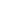 TRF19401ARAŞTIRMA YÖNTEMLERİZ 3 0 0 3 3 5 REK19401KAMUDA REKREASYON POLİTİKALARIZ 3 0 0 3 3 4 REK19403KENTLERDE REKREASYON YÖNETİMİZ 3 0 0 3 3 5 REK19405REKREASYONEL LİDERLİKZ 3 0 0 3 3 5SEÇMELİ DERS-6 S 3 0 0 3 3 3SEÇMELİ DERS-7 S 3 0 0 3 3 4 SEÇMELİ DERS-8 S 3 0 0 3 3 4TOPLAM    TOPLAM    21 0 0 21 21 30 SEÇMELİ DERSLER SEÇMELİ DERSLER SEÇMELİ DERSLER PLN14415İLERİ COĞRAFİ BİLGİ SİSTEMLERİS 3 0 0 3 3 3 REH19411DİKSİYON S 3 0 0 3 3 4REH19413TURİZMDE OYUNLAŞTIRMA UYGULAMALARIS 3 0 0 3 3 3TRF19403SAĞLIK TURİZMİ S 3 0 0 3 3 4Yarı Yıl Dersin Kodu Dersin Adı Z/S T U L Top. Saat Kredi AKTS 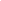 TRF19404BİTİRME ÖDEVİ Z 0 2 0 2 2 8 REK19402OYUNUN SOSYAL VE KÜLTÜREL YÖNELERİZ 3 0 0 3 3 4REK19404TERAPÖTİK REKREASYON VE ÖZEL GRUPLARZ 3 0 0 3 3 4TRF19402DOĞA TEMELLİ TURİZM S 3 0 0 3 3 4 SEÇMELİ DERS-9 S 3 0 0 3 3 4SEÇMELİ DERS-10S 3 0 0 3 3 3 SEÇMELİ DERS-11 S 3 0 0 3 3 3 TOPLAM TOPLAM 18 2 0 20 20    30 SEÇMELİ DERSLER SEÇMELİ DERSLER SEÇMELİ DERSLER SEÇMELİ DERSLER REK19406TERMAL VE SPA HİZMETLERİS 3 0 0 3 33REK19408KAMPÜS REKREASYONUS 3 0 0 3 3 3 REK19410AÇIK ALAN REKREASYONUNDA TASARIM VE KULLANIMS 3 0 0 3 3 4REH19408BAHÇE TURİZMİS300334GENEL TOPLAM (1 Haftalık) (Saat)GENEL TOPLAM (1 Haftalık) (Saat)160 30 163162.5 240 